The Communication TrustThe Communication Trust is a coalition of 50 voluntary and community organisations with expertise in speech, language and communication. They harness collective expertise to enable the children’s workforce and commissioners to support all children and young people’s communication skills, particularly those with speech, language and communication needs (SLCN).http://www.thecommunicationtrust.org.uk/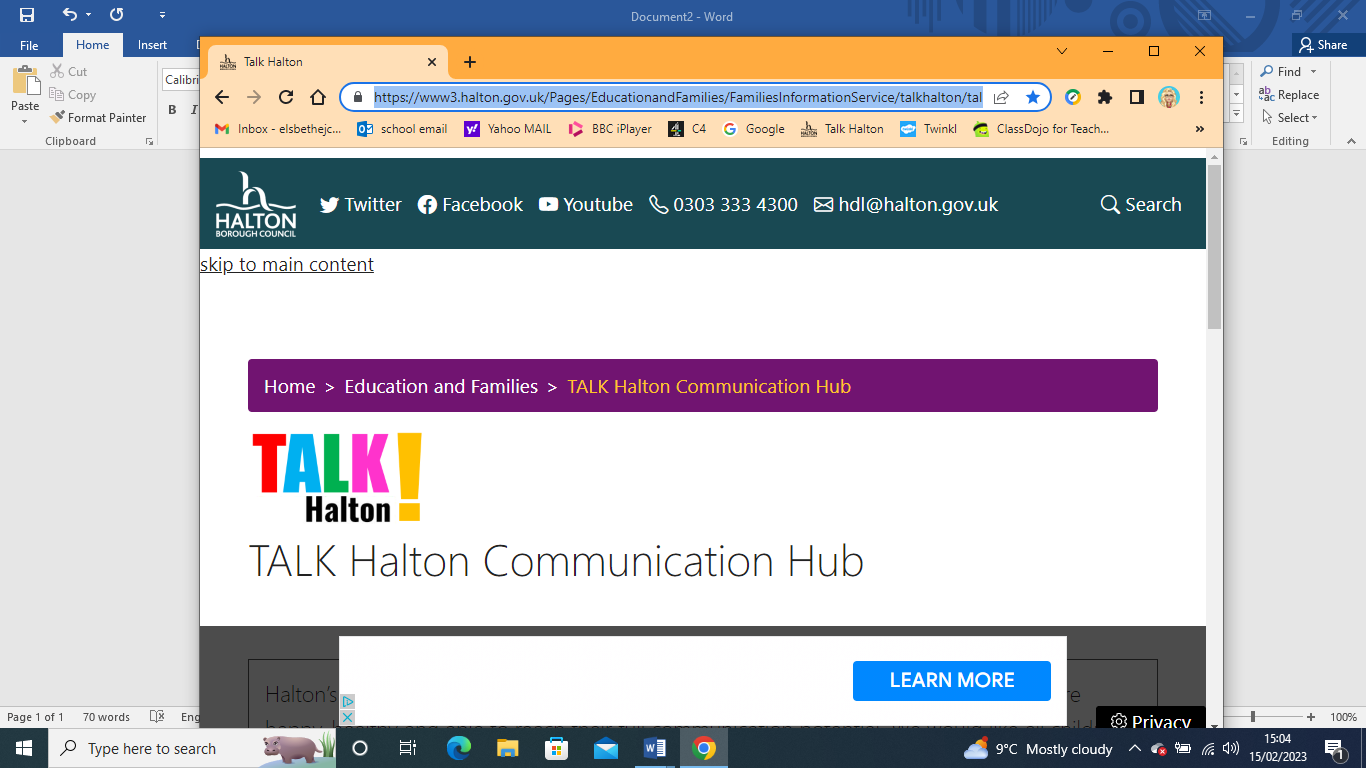 Talk HaltonThis provides guidance and information to support children and young people on their language journeyhttps://www3.halton.gov.uk/Pages/EducationandFamilies/FamiliesInformationService/talkhalton/talkhalton.aspx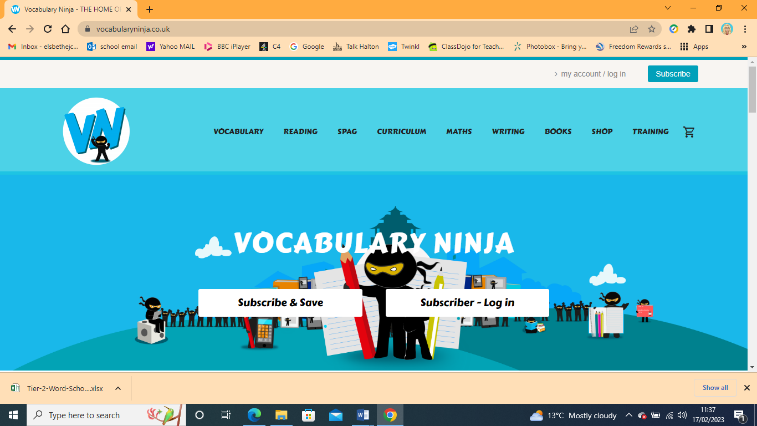 Vocabulary Ninja https://vocabularyninja.co.uk/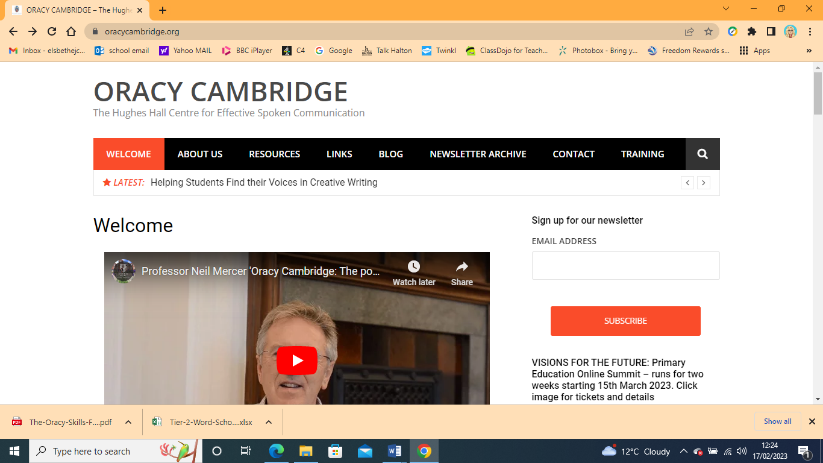 ORACY CAMBRIDGEThe Hughes Hall Centre for Effective Spoken Communicationhttps://oracycambridge.org/